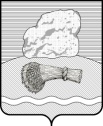 РОССИЙСКАЯ ФЕДЕРАЦИЯКалужская областьАдминистрация муниципального района«ДУМИНИЧСКИЙ РАЙОН» ПОСТАНОВЛЕНИЕ «22» __11__ 2023 г.                                                                                                 № 581Об утверждении объемов услуг по осуществлению пассажирских перевозок автомобильным транспортом общего пользования по муниципальным маршрутам регулярных перевозок внутри муниципального района «Думиничский район»	В целях создания условий для предоставления транспортных услуг населению района, организации транспортного обслуживания населения между поселениями в границах муниципального района «Думиничский район» в 2024 году, руководствуясь пунктом 6 части 1 статьи 15 Федерального закона от 06.10.2003 года № 131-ФЗ «Об общих принципах организации местного самоуправления в Российской Федерации», Федеральным законом от 13.07.2015 года № 220-ФЗ «Об организации регулярных перевозок пассажиров и багажа автомобильным транспортом и городским наземным электрическим транспортом в Российской Федерации и о внесении изменений в отдельные законодательные акты Российской Федерации», ПОСТАНОВЛЯЮ:Утвердить перечень автобусных маршрутов регулярных перевозок внутри муниципального района «Думиничский район» и объем услуг (рейсов) на 2024 год (приложение №1).Утвердить Расписание движения автобусов по маршрутам в границах МР «Думиничский район» на 2024 год (приложение №2).Опубликовать настоящее постановление в районной газете «Думиничские вести» и разместить на официальном сайте МР «Думиничский район» https://duminichi-r40.gosweb.gosuslugi.ru/.Глава администрации        				                     	С. Г. БулыгинПриложение № 1к постановлению администрации МР «Думиничский район» от 22.11.2023 г. № _581__Переченьавтобусных маршрутов регулярных перевозок внутри муниципального района «Думиничский район» и объем услуг (рейсов) на 2024 годПриложение № 2к постановлению администрации МР «Думиничский район» от 22.11.2023 г. № 581Расписание движения автобусов по маршрутамв границах МР «Думиничский район» на 2024 год№ п/пНаименование маршрутаПротяженность маршрута, кмОбъем рейсов (прямых) с предоставлением права проезда по единым социальным проездным билетам (ЕСПБ)Количество рейсов в день (прямых)1Думиничи - Сяглово27,039242Думиничи- Хотьково31,329823Думиничи -Новослободск38,6/33,690064Думиничи- Маклаки - Новослободск37,9/33,66066Итого2196№ п/пНаименование маршрутаОтправление от начального пунктаПрибытие в конечный пунктОтправление из конечного пунктаПрибытие в начальный пункт1Думиничи - СягловоВторник, пятница60013207001420710143081015302Думиничи - ХотьковоПонедельник, среда, пятница16251715172018133Думиничи - НовослободскПонедельник62011401700713123317537301240180082313321853Среда, четверг620114017007131233175373012401800823133218534Думиничи – Маклаки - НовослободскВторник62011401700712123217537301240180082213321853Пятница62011401700712123317537301240180082313321853